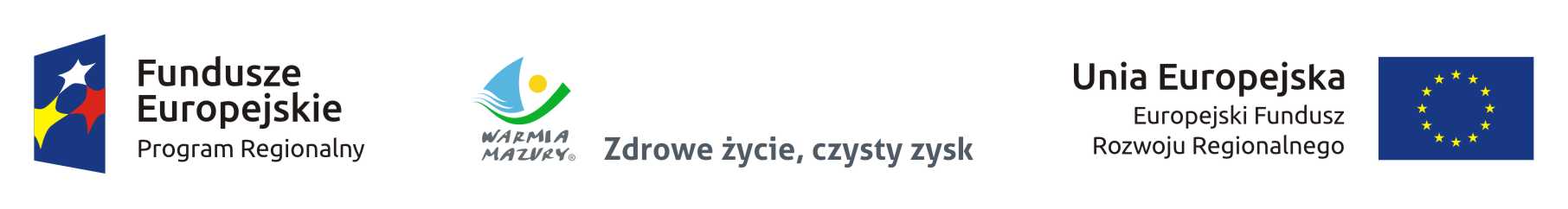 Załącznik nr 11 do Regulaminu 
konkursu nr RPWM.01.03.04-IZ.00-28-001/16(…)
 z ………………………. 2016 r.Karta z definicjami kryteriów merytorycznych ogólnych (obligatoryjnych) i specyficznych (obligatoryjnych) wyboru projektów w ramach Działania 1.3 Przedsiębiorczość (Wsparcie przedsiębiorczości) Poddziałania 1.3.4 Tereny inwestycyjne Regionalnego Programu Operacyjnego Województwa Warmińsko-Mazurskiego na lata 2014-2020*Projekty niespełniające kryteriów merytorycznych ogólnych i kryteriów merytorycznych specyficznych obligatoryjnych są odrzucane i nie podlegają dalszej ocenie.KRYTERIA MERYTORYCZNE OGÓLNE (OBLIGATORYJNE)*KRYTERIA MERYTORYCZNE OGÓLNE (OBLIGATORYJNE)*KRYTERIA MERYTORYCZNE OGÓLNE (OBLIGATORYJNE)*KRYTERIA MERYTORYCZNE OGÓLNE (OBLIGATORYJNE)*Lp.Nazwa kryteriumDefinicja kryteriumOpis kryterium1.Możliwość uzyskaniadofinansowania przezprojekt.Weryfikowana będzie możliwość uzyskaniadofinansowania na podstawie analizy wniosku 
i studium wykonalności/ biznes planu.Kryterium obligatoryjne – spełnienie kryterium jest niezbędne 
do przyznania dofinansowania.Kryterium zerojedynkowe.Ocena spełniania kryteriów polega na przypisaniu im wartości logicznych „tak” lub „nie”.2.Zgodność projektu 
z zasadą równości szanskobiet i mężczyzn.Weryfikowany będzie pozytywny lub neutralnywpływ projektu na zasadę horyzontalną UE:- promowanie równości szans kobiet i mężczyzn orazniedyskryminacji, zgodnie z art. 7 RozporządzeniaParlamentu Europejskiego i Rady (UE) nr 1303/2013z dnia 17 grudnia 2013 r. oraz Wytycznymi 
w zakresie realizacji zasady równości szans 
i niedyskryminacji, w tym dostępności dla osób 
z niepełnosprawnościami oraz zasady równości szans kobiet i mężczyzn w ramach funduszy unijnych na lata 2014-2020.Kryterium obligatoryjne – spełnienie kryterium jest niezbędne 
do przyznania dofinansowania.Kryterium zerojedynkowe.Ocena spełniania kryteriów polega na przypisaniu im wartości logicznych „tak” lub „nie”.3.Zgodność projektu 
z zasadą równości szans 
i niedyskryminacji w tymdostępności dla osób 
z niepełnosprawnościami.Weryfikowany będzie pozytywny wpływ projektu 
na zasadę horyzontalną UE: promowanie równościszans i niedyskryminacji w tym dostępności dla osóbz niepełnosprawnościami, zgodnie z art. 7Rozporządzenia Parlamentu Europejskiego i Rady(UE) nr 1303/2013 z dnia 17 grudnia 2013 r. oraz 
z Wytycznymi w zakresie realizacji zasady równościszans i niedyskryminacji, w tym dostępności dlaosób z niepełnosprawnościami oraz zasady równościszans kobiet i mężczyzn w ramach funduszy unijnych na lata 2014-2020.Kryterium obligatoryjne – spełnienie kryterium jest niezbędne 
do przyznania dofinansowania.Kryterium zerojedynkowe.Ocena spełniania kryteriów polega na przypisaniu im wartości logicznych „tak” lub „nie”.4.Zgodność projektu 
z politykami horyzontalnymi Unii Europejskiej – zrównoważony rozwój.Weryfikowany będzie pozytywny lub neutralny wpływprojektu na zasadę horyzontalną UE: - zrównoważony rozwój.Sprawdzane będzie:- czy projekt został przygotowany zgodnie z prawemdotyczącym ochrony środowiska (weryfikacji podlega pełna dokumentacja, zgodnie z Wytycznymi 
w zakresie postępowania w sprawie oceny oddziaływania na środowisko dla przedsięwzięć współfinansowanych z krajowych lub regionalnych programów operacyjnych);- czy projekt odnosi się i określa zdolność 
do reagowania i adaptacji do zmian klimatu 
(w szczególności w obszarze zagrożenia powodziowego).Kryterium obligatoryjne – spełnienie kryterium jest niezbędne 
do przyznania dofinansowania.Kryterium zerojedynkowe.Ocena spełniania kryteriów polega na przypisaniu im wartości logicznych „tak” lub „nie”.5.Zamówienia publiczne
i konkurencyjność.Weryfikowana będzie zgodność założeń projektu 
z przepisami ustawy prawo zamówień publicznych oraz zasadą konkurencyjności.Kryterium obligatoryjne – spełnienie kryterium jest niezbędne 
do przyznania dofinansowania.Kryterium zerojedynkowe.Ocena spełniania kryteriów polega na przypisaniu im wartości logicznych „tak” lub „nie”.6.Pomoc publiczna i pomocde minimis.Weryfikowana będzie zgodność zapisów we wniosku o dofinansowanie projektu z zasadami pomocy publicznej/pomocy de minimis w odniesieniu 
do Wnioskodawcy, form wsparcia, wydatków, 
jak również oceniana będzie możliwość udzielenia 
w ramach projektu pomocy publicznej/pomocy 
de minimis, uwzględniając reguły ogólne 
jej przyznawania oraz warunki jej dopuszczalności 
w danym typie projektu.Kryterium obligatoryjne – spełnienie kryterium jest niezbędne 
do przyznania dofinansowania.Kryterium zerojedynkowe.Ocena spełniania kryteriów polega na przypisaniu im wartości logicznych „tak” lub „nie” albo stwierdzeniu, że kryterium nie dotyczy danego projektu.7.Wykonalność techniczna.Weryfikowana będzie wykonalność prawna 
i techniczna projektu, potrzeba jego realizacji i cele, optymalny wariant, sposób realizacji i stan po realizacji.Kryterium obligatoryjne – spełnienie kryterium jest niezbędne 
do przyznania dofinansowania.Kryterium zerojedynkowe.Ocena spełniania kryteriów polega na przypisaniu im wartości logicznych „tak” lub „nie”.8.Trwałość projektu.Weryfikowane będą następujące aspekty, które muszą być spełnione, aby projekt mógł otrzymać dofinansowanie:- Wnioskodawca i/lub partnerzy (jeśli dotyczy) posiada potencjał instytucjonalny do realizacji projektu (posiada lub dostosuje strukturę organizacyjną i procedury zapewniające sprawną realizację projektu).- Wnioskodawca i/lub partnerzy (jeśli dotyczy) posiada potencjał kadrowy do realizacji projektu (posiada zespół projektowy lub go stworzy – adekwatny do zakresu zadań w projekcie umożliwiający jego sprawne zarządzanie 
i realizację).- Wnioskodawca i/lub partnerzy (jeśli dotyczy) posiada potencjał finansowy do realizacji projektu (dysponuje środkami na realizacje projektu lub ma możliwość ich pozyskania: wskazał źródła finansowania projektu).Kryterium obligatoryjne – spełnienie kryterium jest niezbędne 
do przyznania dofinansowania.Kryterium zerojedynkowe.Ocena spełniania kryteriów polega na przypisaniu im wartości logicznych „tak” lub „nie”.9.Wskaźniki.Weryfikowana będzie poprawność merytorycznawskaźników.Kryterium obligatoryjne – spełnienie kryterium jest niezbędne 
do przyznania dofinansowania.Kryterium zerojedynkowe.Ocena spełniania kryteriów polega na przypisaniu im wartości logicznych „tak” lub „nie”.KRYTERIA MERYTORYCZNE SPECYFICZNE (OBLIGATORYJNE)*KRYTERIA MERYTORYCZNE SPECYFICZNE (OBLIGATORYJNE)*KRYTERIA MERYTORYCZNE SPECYFICZNE (OBLIGATORYJNE)*KRYTERIA MERYTORYCZNE SPECYFICZNE (OBLIGATORYJNE)*Lp.Nazwa kryteriumDefinicja kryteriumOpis kryterium1.Przeznaczenie terenu inwestycyjnegoOcenie podlega czy inwestycja jest zgodna z zapisami miejscowego planu zagospodarowania przestrzennego bądź decyzją, o której mowa w ustawie z dnia 27 marca 2003 r. o planowaniu i zagospodarowaniu przestrzennym i przeznaczona pod działalność produkcyjną lub usługową, z wyłączeniem inwestycji w wielkopowierzchniowe obiekty handlowe oraz z wyłączeniem terenów pod inwestycje mieszkaniowe. Dofinansowaniu nie podlegają inwestycje przeznaczone na funkcje mieszkalne lub mieszkalno-usługowe oraz inwestycje związane z budową infrastruktury drogowej poza terenem inwestycyjnym.Ocenie podlega na podstawie oświadczenia Wnioskodawcy, czy teren inwestycyjny przeznaczony jest przez niego pod działalność MŚP.Kryterium obligatoryjne.Kryterium zerojedynkowe.  Ocena spełniania kryteriów polega na przypisaniu im wartości logicznych „tak” lub „nie”.  Spełnienie kryterium jest konieczne do przyznania dofinansowania. 2.Wydatki na wewnętrzną infrastrukturę komunikacyjnąOcenie podlega, na podstawie wydatków kwalifikowalnych projektu i planowanych działań, czy wydatki na wewnętrzną infrastrukturę komunikacyjną (drogową, kolejową) stanowią uzupełniający element projektu dotyczącego kompleksowego przygotowania terenu inwestycyjnego i tym samym mniejszą część wydatków kwalifikowalnych projektu (mniej niż 50%).Kryterium obligatoryjne.Kryterium zerojedynkowe.  Ocena spełniania kryteriów polega na przypisaniu im wartości logicznych „tak” lub „nie”.  Spełnienie kryterium jest konieczne do przyznania dofinansowania.3.Niepowielanie dostępnej infrastrukturyOcenie podlega (na podstawie oświadczenia Wnioskodawcy) czy Wnioskodawca nie posiada dostępnej infrastruktury adekwatnej do zdiagnozowanego popytu (z wyjątkiem sytuacji, w  której limit dostępnej powierzchni z daną infrastrukturą został wyczerpany).Kryterium obligatoryjne. Kryterium zerojedynkowe.Ocena spełniania kryteriów polega na przypisaniu im wartości logicznych „tak” lub „nie”.Spełnienie kryterium jest konieczne do przyznania dofinansowania.4.Analiza zapotrzebowania na teren inwestycyjny objęty projektemW ramach kryterium oceniana jest przedstawiona w studium wykonalności/ biznesplanie (na podstawie np. zapytań kierowanych do Wnioskodawcy lub innych dowodów zainteresowania daną lokalizacją) analiza zapotrzebowania na teren inwestycyjny objęty projektem. Analiza obejmuje zapotrzebowanie na przewidziany projektem zakres prac, celem udowodnienia jego zasadności.W przypadku realizacji inwestycji na potrzeby własne Wnioskodawcy, pod uwagę brana jest analiza potrzeb przedsiębiorstwa w stosunku do planowanych działań. Kryterium obligatoryjne.Kryterium zerojedynkowe.Ocena spełniania kryteriów polega na przypisaniu imwartości logicznych „tak” lub „nie”.Spełnienie kryterium jest konieczne do przyznania dofinansowania.5.Pełne zagospodarowanie terenu inwestycyjnego w okresie trwałości projektuWnioskodawca założył we wniosku o dofinansowanie i rzetelnie uzasadnił wskaźnik obrazujący pełne wykorzystanie powstałego/zmodernizowanego terenu inwestycyjnego do końca okresu trwałości projektu.Kryterium obligatoryjne.Kryterium zerojedynkowe.Ocena spełniania kryteriów polega na przypisaniu im wartości logicznych „tak” lub „nie”.Spełnienie kryterium jest konieczne do przyznania dofinansowania.6.Działania zaplanowane w projekcie w pełni przygotują teren pod inwestycje Ocenie podlega czy w wyniku realizacji projektu teren inwestycyjny będzie w pełni gotowy do inwestycji. Oznacza to, że teren inwestycyjny po realizacji projektu będzie posiadał (w zależności od potrzeb):- sieć zaopatrzenia w wodę,- sieć kanalizacyjną,- sieć gazową,- sieć energetyczna,- sieć ciepłowniczą,- sieć teleinformatyczną,- wewnętrzny układ komunikacyjny.Kryterium obligatoryjne.Kryterium zerojedynkowe.Ocena spełniania kryteriów  polega na przypisaniu im wartości logicznych „tak”, „nie”.Spełnienie kryterium jest konieczne do przyznania dofinansowania.7.Zapewnienie dostępu do niezbędnej infrastruktury drogowej i mediówRealizacja projektu uwarunkowana jest:- w przypadku gdy beneficjentem jest jednostka samorządu terytorialnego – zapewnieniem przez beneficjenta doprowadzenia do terenu inwestycyjnego niezbędnej infrastruktury drogowej oraz mediów (w tym min. energia elektryczna, sieć wodno-kanalizacyjna) finansowanego ze środków własnych beneficjenta, w ramach projektu komplementarnego ze środków EFSI w ramach CT4, CT7 lub CT9, lub innych środków.- w przypadku gdy beneficjentem jest przedsiębiorstwo – istnieniem doprowadzonej do terenu inwestycyjnego niezbędnej infrastruktury drogowej oraz mediów (w tym min. energia elektryczna, sieć wodno-kanalizacyjna).Kryterium obligatoryjne.Kryterium zerojedynkowe.Ocena spełniania kryteriów polega na przypisaniu im wartości logicznych „tak” lub „nie”.Spełnienie kryterium jest konieczne do przyznania dofinansowania.8.Trwałość finansowa inwestycji i zdolność do jej funkcjonowania w przyszłości (po zakończeniu finansowania środkami zewnętrznymi)Opis projektu wyraźnie wskazuje, że bezpośrednio po zakończeniu realizacji projektu możliwe będzie wykorzystanie pełnej funkcjonalności terenu inwestycyjnego i nie będzie wymagane dalsze dofinansowanie ze środków publicznych.Kryterium obligatoryjne.Kryterium zerojedynkowe.Ocena spełniania kryteriów polega na przypisaniu im wartości logicznych „tak” lub „nie”.Spełnienie kryterium jest konieczne do przyznania dofinansowania.